EUROPSKA KOMISIJA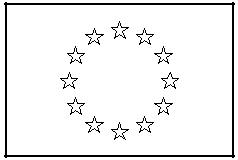 OPĆA UPRAVA ZA KLIMATSKU POLITIKU I AKTIVNOSTI  	Uprava A – Međunarodna i klimatska strategija   KLIMA.A.3 – Praćenje, izvješćivanje i verifikacija  Uputa Uredba o akreditaciji i verifikaciji – Verifikacijsko izvješće   UAV ključna uputa br.. II.6, verzija od 12. srpnja 2012.Ovaj je dokument dio niza dokumenata i obrazaca koje sastavljaju službe Europske komisije kao potporu provedbi Uredbe Komisije (EU) br. 600/2012 od 21. lipnja 2012. o verifikaciji izvješća o stakleničkim plinovima i izvješća o tonskim kilometrima te o akreditaciji verifikatora u skladu s Direktivom 2003/87/EZ Europskog parlamenta i Vijeća.Ova uputa predstavlja stajalište služba Komisije u trenutku objave. Uputa nije pravno obvezujuća.Ova uputa uzima u obzir rasprave sa sastanaka neformalne Tehničke radne skupine za Uredbu o praćenju i izvješćivanju u okviru Radne skupine III (WGIII) Odbora za klimatske promjene (Climate Change Committee – CCC), kao i pisane primjedbe zaprimljene od dionika i stručnjaka iz država članica.Ovu uputu jednoglasno su potvrdili predstavnici država članica na sastanku Odbora za klimatske promjene održanom  11. srpnja 2012.Sve upute i obrasci mogu se preuzeti iz odjeljka s dokumentacijom s mrežne stranice Komisije  na sljedećoj adresi: http://ec.europa.eu/clima/policies/ets/monitoring/index_en.htm.Podloga Ovaj dokument dio je niza uputa koje su sastavile službe Europske komisije u svrhu pojašnjenja zahtjeva EU ETS Uredbe o akreditaciji i verifikaciji (UAV). Predmetni niz uputa sastoji se od:upute s objašnjenjima o člancima UAV-a (UPO I), uključujući korisnički priručnik koji daje pregled uputa i njihov međuodnos s mjerodavnim zakonodavstvom; ključne upute (KUP II) o specifičnim pitanjima verifikacije i akreditacije; posebne upute (UP III) o verifikaciji izvješća operatera zrakoplova; obrazaca za verifikacijsko izvješće i razmjenu informacija; primjera koji uključuju popunjene obrasce, kontrolne liste ili specifične primjere u uputi s objašnjenjem ili ključnim uputama; često postavljenih pitanja. Ova ključna uputa objašnjava zahtjeve koje za verifikacijsko izvješće koje postavlja UAV. Ova Uputa predstavlja stajališta služba Komisije u trenutku objave. Nije pravno obvezujuća.Cilj i opseg ove upute   Verifikator operateru izdaje verifikacijsko izvješće za svako izvješće operatera koje je podvrgnuto verifikaciji. Operater mora predati vlastito izvješće zajedno s odgovarajućim verifikacijskim izvješćem nadležnom tijelu (NT). Članak 27. UAV-a sadrži zahtjeve o sadržaju verifikacijskog izvješća i različitim vrstama verifikacijskog mišljenja koje se mogu izdati. Na temelju ovih zahtjeva Komisija je sastavila obrasce koji doprinose usklađenosti verifikacijskih izvješća. Obrasci su izrađeni za; verifikacijsko izvješće za verifikaciju izvješća operatera postrojenja; verifikacijsko izvješće za verifikaciju izvješća operatera zrakoplova. Cilj ove ključne upute je objašnjenje različitih odjeljaka obrazaca i pojašnjenje na koji način verifikator ispunjava svaki odjeljak. Također se daje objašnjenje različitih vrsta verifikacijskih mišljenja.Ova se uputa primjenjuje na verifikaciju izvješća operatera postrojenja i izvješća operatera zrakoplova. Napominjemo sljedeće: Opravdanja za korištenje obrasca verifikacijskog izvješća  Standardizirani i dosljedan način izvještavanja u verifikacijskom izvješću ima važne prednosti: Potiču se svi verifikatori da izvještavaju o svojim verifikacijama na dosljedan i usklađen način, te da na ujednačen način formuliraju verifikacijsko mišljenje;Osigurava transparentan i isplativ način izvještavanja, fokusirajući se na one elemente koji su važni za potkrepljivanje mišljenja; Omogućava usporedivost između verifikacijskih izvješća iz postrojenja, poduzeća i država članica, itd. Povećava povjerenje korisnika u opseg i dubinu verifikacijskih aktivnosti i na taj način točnost prijavljenih podataka o emisijama ili podataka o tonskim kilometrima; Osigurava sve bitne detalje za obavještavanje NT-a o nalazima tijekom verifikacije: npr. netočnostima, nesukladnostima i odstupanjima od Uredbe o praćenju i izvješćivanju (UPI). Obrazac verifikacijskog izvješća koji su sastavile službe Komisije pokriva sve zahtjeve članka 20. UAV-a, a različiti odjeljci obrasca osiguravaju isplativ i transparentan način za potkrepljivanje verifikacijskog mišljenja.Na naslovnoj stranici obrasca navedeni su ciljevi svakog odjeljka verifikacijskog izvješća, kao i upute verifikatoru o načinu na koji da ih ispuni.Objašnjenje sadržaja obrasca verifikacijskog izvješća i odnosa između njegovih dijelova  Svi odjeljci i prilozi u obrascu međusobno su povezani i ne smiju se tretirati kao da su odvojeni jedni od drugih. Njihov sadržaj predstavlja neophodne informacije na temelju obavljenog posla i potkrepljuje stvarno mišljenje u verifikacijskom izvješću. Prilozi su, dakle, neodvojiv dio verifikacijskog mišljenja.Detalji o operateru  Ciljevi ovog odjeljka su sljedeći:osigurati praktičan način za izvještavanje o informacijama koje zahtijeva članak 27. stavak 3. točke (a) i (e) UAV-a; uputiti na operatera i postrojenje nad čijim izvješćem verifikator provodi verifikaciju;  pojašnjenje dokumenata koji se koriste kao referentni dokumenti za verifikaciju (odnosno verzije plana praćenja (PP) i dodatno za postrojenja, dozvole); osigurati korisniku verifikacijsko izvješće s informacijama o složenosti operatera postrojenja ili operatera zrakoplova, a prema tome i o složenosti postupka verifikacije.  Detalji o emisijama   Ciljevi ovog odjeljka su sljedeći:osigurati praktičan način za izvještavanje o informacijama koje zahtijeva članak 27. stavak 3. točke (d), (f) i (g) UAV-a; da verifikator potvrdi da su podaci u izvješću stvarno podaci koji su verificirani. Ovo je osobito važno ako verifikacijsko izvješće nije ugrađeno u izvješće operatera: iako određen broj država članica ima izvješće i verifikacijsko izvješće integrirano u jedan IT sustav i prilikom ispisa tiska se kao jedan dokument u .pdf formatu, to nije slučaj u svim državama članicama; privući pozornost korisnika na značajne promjene koje su nastupile tijekom izvještajnog razdobljaDetalji o terenskom obilaskuCiljevi ovog odjeljka su sljedeći:osigurati praktičan način za izvještavanje o informacijama koje zahtijeva članak 27. stavak 3. točke (k) i (l) UAV-a; osigurati korisniku verifikacijskog izvješća uvid u broj provedenih terenskih obilazaka  za svako verificirano izvješće operatera postrojenja; i broj dana provedenih na terenu. To će pomoći korisniku da odredi je li dovoljno vremena provedeno na terenu, osobito ako se radi o više lokacija. Ove se informacije mogu provjeriti u odnosu na ostale informacije u izvješću o emisijama i razmjeni informacija između NT-a i nacionalnih akreditacijskih tijela (NAT-ova). Međutim, napominjemo da je NAT odgovoran za procjenjivanje je li za verifikaciju odvojeno dovoljno vremena. NT-u broj dana provedenih na terenu predstavlja tek podatak o kojemu može obavijestiti NAT u razmjeni informacija između NT-a i NAT-a.Sukladnost s ETS pravilima  Ovaj odjeljak odnosi se na „opseg verifikacije“. Ciljevi ovog odjeljka su sljedeći:  osigurati praktičan način za izvještavanje o informacijama koje zahtijeva članak 27. stavak 3. točke (c) i (m) i članak 7. stavak 5. UAV-a;zahtijevati od verifikatora da izričito i  pozitivno potvrdi s razumnim jamstvom da nisu utvrđene nesukladnosti i da je verifikator u dovoljnoj mjeri uvjeren da operater pošuje PP, dozvolu i obje uredbe; izričita potvrda opsega verifikacije i provjera ključnih elemenata tijekom verifikacije kako bi se osiguralo da se odobreni PP provodi i poštuje, da su podaci točni, da nisu utvrđena pitanja koja nisu u skladu s UPI-jem i da nisu utvrđene prilike za poboljšanje; poticanje usklađenog, dosljednog, proaktivnog i transparentnog izvještavanja o pristupu verifikacije i nalazima verifikacije. Sukladnost s načelima   Ciljevi ovog odjeljka su sljedeći:osigurati praktičan način za izvještavanje o informacijama koje zahtijeva članak 27. stavak 3. točka (m) i članak 7. stavak 5. UAV-a;zahtijeva od verifikatora izjavu da nisu utvrđena nikakva odstupanja od bilo kojeg načela UPI-ja; zahtijeva od verifikatora da izričito potvrdi svoje uvjerenje u sukladnost s načelima UPI-ja kako bi s razumnim jamstvom mogao tvrditi da su podaci o emisijama točni i da se prate u skladu s UPI-jem.Napominjemo da se od verifikatora ne zahtijeva da obavi potpunu provjeru u odnosu na UPI i da potvrdi apsolutnu sukladnost s načelima UPI-ja. Cilj ovoga dijela je da verifikator potvrdi da nije utvrdio odstupanja od načela u skladu s člankom 7. stavkom 5. UAV-a. Polja su povezana s dugim odjeljcima verifikacijskog izvješća. Na primjer, odjeljak o  kontinuiranom unapređenju povezan je s Prilogom I-D (odjeljak o 'preporukama za poboljšanja'). Ako je verifikator odredio mogućnosti za poboljšanje, popunit će polje u kojem upućuje korisnika na Prilog I-D.Mišljenje Verifikacijsko mišljenje predstavlja sažetak cijelog verifikacijskog izvješća i sadrži ukupno mišljenje verifikatora o prijavljenim podacima. Svi odjeljci izvješća, uključujući priloge, potkrepljuju mišljenje i ne treba ih smatrati zasebnim cjelinama. Polja odražavaju različita moguća verifikacijska mišljenja koja propisuje članak 27. stavak 1. UAV-a; samo jedna od tri mogućnosti može biti sadržana u konačnom izvješću.   Ciljevi ovog dijela su sljedeći:   osigurati praktičan način za izvještavanje o informacijama koje zahtijeva članak 27. stavak 3. točka (i) UAV-a; stvoriti ujednačen i standardizirani način za izvještavanje o verifikacijskom mišljenju; korištenje jezika koji je dosljedan s globalnom postojećom praksom za mišljenja o nefinancijskim i financijskim podacima (ovo olakšava korištenje verifikacijskih mišljenja na tržištu emisijama stakleničkih plinova). Obrazac razlikuje tri različite vrste verifikacijskih mišljenja u skladu s člankom 27. stavkom 1. UAV-a. Jezik koji se koristi za formuliranje samog mišljenja ne treba mijenjati; jednino komentari koji se dodaju vrsti mišljenja 'verificirano s komentarima' ili opravdanje za vrstu mišljenja 'nije verificirano'.   Ograničenje opsega verifikacije može proizlaziti iz sljedećih situacija:   Nedostaju podaci koji sprečavaju verifikatora da pribavi dokaze koji su potrebni za smanjenje verifikacijskog rizika na razinu koja je potrebna za dobivanje razumnog jamstva, na primjer neki ili svi primarni podatkovni izvori nedostaju i podaci su dostupni samo kao skupni; NT nije odobrio PP tako da ne predstavlja propisni referentni dokument u odnosi na koji verifikator može provjerit izvješće; PP ne daje dovoljan opseg ili pojašnjenje za zaključenje verifikacije, npr. dijelovi metodologije praćenja nisu propisno opisani u planu paćenja; operater nije stavi verifikatoru na raspolaganje dovoljno informacija za provođenje verifikacije: primjerice, operater nije osigurao verifikatoru sljedeće:  − najnoviju verziju PP-a; − primarni podatkovni izvor koji je potreban za provjeru točnosti prijavljenih podataka, kao što su zatražene fakture za gorivo, ili rezultati online mjerenja;− informacije o mjernoj opremi i osiguranju njezine kvalitete (informacije proizvođača, evidencija o baždarenju, informacije o održavanju). Nesukladnosti za posljedicu imaju isključivo 'neverificirano' izvješće ako: nesukladnost ima značajan utjecaj na prijavljene emisije ili tonske kilometre, npr. preskočen je izvor emisija ili tok izvora; rezultat je netočno mjerenje ili emisijski faktor itd.; i čiji je utjecaj veći od primijenjene razine značajnosti; nesukladnosti (pojedinačno ili skupno) ne osiguravaju dovoljno jasnoće i time sprečavaju verifikatora da s razumnim jamstvom utvrdi da izvješće ne sadrži značajne netočnosti: npr. operater ne baždari  mjernu opremu ili nije proveo postupke koji su navedeni u odobrenom PP-u, što dovodi do nesigurnosti verifikatora o tome da prijavljeni podaci ne sadrže značajne netočnosti. Verifikacijski tim i detalji o verifikatoru   Ciljevi odjeljka  „verifikacijski tim i detalji o verifikatoru“ su sljedeći:    osigurati praktičan način za izvještavanje o informacijama koje zahtijeva članak 27. stavak 3. točke (q) i (r) UAV-a;  osigurati informacije o verifikatoru korisniku  verifikacijskog izvješća: potvrda, među ostalim, da je verifikator akreditiran. Prilog I.: Netočnosti, nesukladnosti, odstupanja i preporučena poboljšanja  Prilog I. osigurava praktičan način za izvještavanje o informacijama koje zahtijeva članak 27. stavak 3. točke (j), (m), (n) i (p), članak 27. stavak 4. i članak 29. stavak 1. UAV-a. Informacije  moraju osigurati detalje u odnosu na odgovore u poljima na stranici izjave.Prilog II.: Dodatne informacije o važnosti uz mišljenje  Prilog II. osigurava praktičan način za izvještavanje o informacijama koje zahtijeva članak 27. stavak 3. točke (b), (c), (e) i (h) UAV-a. Prilog daje kratak pregled osnove na kojoj se temelji verifikacijsko mišljenje i treba ga tumačiti zajedno s predmetnim mišljenjem.Ovaj odjeljak standardnim jezikom opisuje opseg i ciljeve verifikacije i ističe različite odgovornosti verifikatora, NT-a i operatera. Omogućava korisniku verifikacijskog izvješća da shvati opseg u kojemu je verifikator provjerio podatke u izvješću i koje je kriterije koristio kao referentne za procjenu podataka i obavljanje verifikacije. Opis različitih odgovornosti svake strane označava ulogu verifikatora u postupku verifikacije i koje su aktivnosti bile izvan verifikatorove nadležnosti.Standardne izjave u sklopu stavke „obavljeni poslovi i temelj za mišljenje“ pojašnjavaju da su verifikacijske aktivnosti provedene u cilju dobivanja razumnog jamstva i da se prema tomu verifikacijsko mišljenje temelji na tom stupnju jamstva.Jezik korišten u ovom Prilogu ne smije se mijenjati, osim ako verifikator mora popuniti odjeljak razina značajnosti i provjeriti jesu li detalji u sklopu odjeljka citirani referentni dokumenti točni u pogledu vrste verifikatora i verifikacije.Prilog III. Sažetak uvjeta, promjena, pojašnjenja i varijacija  Prilog III.  osigurava praktičan način za izvještavanje o informacijama koje zahtijeva članak 7. stavak 6. i članak 27. stavak 3. točka (o) UAV-a. Prilog se odnosi na polje Utvrđene promjene koje nisu prijavljene NT-u sukladno EU ETS pravilima i treba sadržavati detalje o promjenama koje se spominju u tom polju.Posebna pitanja u zrakoplovstvu  U zrakoplovstvu se mogu navesti komentari slični ovima iznad, osim što poseban obrazac za verifikaciju izvješća operatera zrakoplova u nekim točkama sadrži dodatne informacije, npr.  CRCO broj i ostale provjere okviru 'sukladnost s pravilima'. Ostale točke zahtijevaju manje informacija, npr. podaci o dozvolama za emisije stakleničkih plinova nisu uvrštene u obrazac za operatere zrakoplova budući da operateri zrakoplova ne trebaju dozvolu za emisije stakleničkih plinova.Zaseban obrazac verifikacijskog izvješća treba popuniti za verifikaciju svakog izvješća o emisijama i izvješća o tonskim kilometrima operatera zrakoplova. Za verifikacijska izvješća tonskih kilometara nije potrebno unositi neke informacije, kao što su nesukladnosti iz prethodne godine i provjere nesigurnosti.Obrasci država članica   Države članice mogu zatražiti dodatne informacije od verifikatora, a koje se odnose na postupak verifikacije. Ako za razumijevanje verifikacijskog mišljenja nisu potrebne dodatne informacije, može se predati NT-u, preko operatera, odvojen od verifikacijskog izvješća, ali najkasnije do 15. svibnja. Ako su za razumijevanje verifikacijskog mišljenja potrebne dodatne informacije, one se moraju uvrstiti u verifikacijsko izvješće.Kada se koristi izraz 'izvješće operatera', on se odnosi na izvješće o emisijama operatera, izvješće o emisijama operatera zrakoplova ili izvješće o tonskim kilometrima. Kada se koristi izraz 'operater', on se također odnosi i na operatera zrakoplova, osim ako u napomeni nije izričito navedeno drukčije. 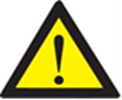 Informacije u obrascu   Cilj i pojašnjenje   Ime operatera Naziv postrojenja  Adresa postrojenja   Jedinstveni identifikacijski broj   Usmjereno na određivanje predmetnog operatera i utvrđivanje na koje se postrojenje odnosi verifikacijsko izvješće. Operater može posjedovati više od jednog postrojenja, zbog čega je uz ime operatera potrebno navesti i naziv postrojenja. Broj dozvole za emisije stakleničkih plinova  Ovaj odjeljak odnosi se na jedinstveni broj dozvole za emisije stakleničkih plinova (ako je bitno). Ako se dozvola mijenjala za vrijeme izvještajnog razdoblja, to treba naznačiti u ovom odjeljku.Datum(i) mjerodavnog odobrenog PP-a i rok valjanosti svakog plana   Odobreni PP je referentna točka u odnosu na koju verifikator provjerava izvješće o emisijama. Zbog toga je važno navesti datume odobrenja PP-a koje daje NT ili datume ažuriranja PP-a koji je korišten tijekom izvještajnog razdoblja.Informacije u obrascu   Cilj i pojašnjenje   NT koji daje odobrenje   U odjeljku o NT-u koji daje odobrenje pojašnjava se koji je NT odobrio PP i koji je NT odgovorna strana kojoj se operater treba obratiti ako je verifikator utvrdio značajne promjene u PP-u koje zahtijevaju odobrenje NT-a.Kategorija postrojenja Status postrojenja s niskim emisijama Aktivnost iz Priloga I.  Ovi podaci potrebni su za određivanje veličine i djelatnosti operatera; kao i da bi korisnik verifikacijskog izvješća dobio uvid u uloženi verifikacijski napor. Ovi podaci mogu se koristiti za unakrsnu provjeru s ostalim podacima u izvješću ili između izvješća operatera i verifikacijskog izvješća. Na primjer, podaci o kategoriji postrojenja i statusu malog emitera su informacije koje su potrebne za unakrsnu provjeru je li tijekom verifikacijskog postupka primjenjivana ispravna razina značajnosti  iz Priloga II.Informacije u obrascu   Ciljevi i pojašnjenje   Izvještajna godina   Referentni dokument   Datum izvješća o emisijama   Cilj je dati jasnu uputu na ono izvješće koje je podvrgnuto verifikaciji (u slučaju sastavljanja više verzija nacrta).Procesne emisije Emisije od izgaranja   Ukupne emisijeSukladno članku 27. stavku 3. točki (f) UAV-a.Tokovi izvora izgaranja   Procesni tokovi izvora  Korištena metodologija   Korišteni emisijski faktori   Ovaj odjeljak treba ispuniti ako su izvješće i verifikacijsko izvješće dva zasebna dokumenta. Ovdje verifikator mora točno naznačiti ključne aspekte metodologije praćenja i izričito navesti jesu li podaci u izvješću doista podaci koje je verifikator verificirao. Popunjavanjem kućica verifikator potvrđuje vrste tokova izvora, metodologiju praćenja i korištene emisijske faktore. Predmetni odjeljci trebaju sadržavati samo ključne aspekte i ne zahtijevaju opširno izvještavanje. U polju „emisijski faktor“ verifikator mora samo naznačiti jesu li korišteni zadani faktori ili faktori specifični za aktivnost ili oboje (u kojem slučaju treba navesti na koje se tokove izvora primjenjuje vrta faktora). Ovi odjeljci daju korisniku verifikacijskog izvješća uvid u uložen verifikacijski napor i omogućavaju NT-u da unakrsno provjeri podatke u verifikacijskom izvješću u odnosu na podatke u izvješću o emisijama, PP-u i dozvoli (ako je primjenjivo).Informacije u obrascu   Ciljevi i pojašnjenje   Promjene u operateru/postrojenju tijekom izvještajne godine  Ovaj odjeljak treba usmjeriti pozornost korisnika na određene promjene koje su nastale tijekom izvještajnog razdoblja i koje mogu imati značajan utjecaj na podatke o emisijama i kretanja iz godine u godinu. To, primjerice, može uključivati: značajne promjene kako je navedeno u članku 15. UPI-ja;promjene u kapacitetu ili stupnju proizvodnje.Informacije u obrascu   Ciljevi i pojašnjenje   Operater/postrojenje obiđeno tijekom verifikacije  Datumi terenskog obilaska Broj dana na terenu  Podaci koje zahtijeva članak 27. stavak 3. točka (k) UAV-a koji su potrebni za davanje informacija o broju provedenih terenskih obilazaka.Ime EU ETS revizora koji provodi(e) terenski obilazak/obilaskeOvo obuhvaća informacije o EU ETS glavnom revizoru (glavnim revizorima) i/ili EU ETS revizoru/revizorima i tehničkim stručnjacima koji su stvarno obavili rad na terenu.Opravdanje za neprovođenje terenskog obilaska   Opravdanje u ovom dijelu treba biti formulirano na takav način da korisnik verifikacijskog izvješća  iz opisa može shvatiti da su ispunjeni uvjeti za neprovođenje terenskog obilaska. Za više informacija pogledajte uvjete u ključnoj uputi za terenske obilaske (KUP 5).Datum pisanog odobrenja NT-a za neprovođenje terenskog obilaskaOvaj odjeljak ne treba ispuniti ako se neprovođenje terenskog obilaska odnosi na postrojenje koje emitira manje od 25 ktona  CO2  godišnje (kako je navedeno u članku 47. Stavku 2. UPI-ja). Takva postrojenja ne zahtijevaju odobrenje NT-a.Informacije u obrascu   Ciljevi i pojašnjenje   Ispunjen PP   Ispunjeni uvjeti iz dozvole   Ovaj se odjeljak odnosi na članak 7. stavak 4. točku (b) UAV-a i zahtijeva od verifikatora da potvrdi da su ispunjeni uvjeti iz PP-a i dozvole;  te da nisu utvrđene nesukladnosti. U slučaj uda nisu ispunjeni zahtjevi i uvjeti iz PP-a, u Prilogu IB navode se zatečene nesukladnosti. Nesukladnost ne znači nužno i odstupanje od UPI-ja. Međutim, ako je nesukladnost ujedno i odstupanje od UPI-ja, taj problem mora se prijaviti u oba odjeljka (ispunjen PP i ispunjena EU Uredba o praćenju i izvješćivanju). Poštivanje odredaba  EU Uredbe o praćenju i izvješćivanju (UPI)   Ovaj odjeljak odnosi se na članak 7. stavak 5. UAV-a i članak 27. stavak 3. točku (m) UAV-a. Svako utvrđeno odstupanje od UPI-ja mora se prijaviti u verifikacijskom izvješću i detaljno opisati u Prilogu I.Poštivanje odredaba  EU Uredbe o akreditaciji i verifikaciji (UAV) U ovom odjeljku verifikator mora izričito i potvrdno izjaviti da su obavljene potrebne aktivnosti u okviru analize procesa. To daje korisniku verifikacijskog izvješća povjerenje u točnost verificiranih podataka o emisijama te da proces koji je verifikator pratio ispunjava zahtjeve UAV-a.Činjenica da se od verifikatora zahtijeva da ispuni polja i potvrdi jesu li provedene aktivnosti iz članaka 14. do 19. UAV-a, omogućava korisniku verifikacijskog izvješća da unakrsno provjeri i usporedi izvješća. Ovi odjeljci trebaju usmjeriti pozornost korisnika na posebna pitanja koja su se javila tijekom verifikacije podataka ili dati opravdanje zašto nije provedena određena verifikacijska aktivnost. Na primjer:Ako je ETS instrument potpore korišten za izradu izvješća operatera zrakoplova, UAV omogućava verifikatoru da odustane od određenih provjera. U ovom obrascu verifikator mora pojasniti razloge za neprovođenje tih provjera i o tome obavijestiti korisnika.Ako verifikator nije mogao pratiti podatke natrag do izvora zbog nedostajućih podataka (npr. izgubljene fakture za gorivo ili kvarovi mjerne opreme), to treba prijaviti u verifikacijskom izvješću.Iako u ovom dijelu verifikator potvrđuje da su provedeni svi osnovni elementi i da nije bilo utvrđenih elementa koji nisu u skladu sa zahtjevima i kriterijima verifikacije.Informacije u obrascu   Ciljevi i pojašnjenje   Ispunjene upute NT-a koje se odnose na praćenje i izvještavanje   Verifikator treba popuniti ovaj odjeljak samo ako je NT iz određene države članice objavio dodatne upute za verifikaciju u toj državi članici. Verifikator treba potvrditi da pridržavanje uputa i navesti naziv upute u Prilogu II. verifikacijskog izvješća  kao dio popisa koji pobliže navodi „EU ETS pravila“. Nesukladnosti iz prethodne godine  nisu ispravljene Zahtijeva članak 29. stavak 1. UAV-a.Promjene su utvrđene ali nisu prijavljene nadležnom tijelu   U ovom odjeljku navodi se sažetak informacija:sve promjene PP-a ili dozvole koje je odobrio NT, ali koje nisu uvrštene u ponovo izdanu dozvolu i odobreni PP u trenutku dovršetka verifikacije (ovo je još jedan od kriterija koje treba uzeti u obzir tijekom verifikacije);sve promjene u kapacitetu, razinama aktivnosti i/ili poslovanja postrojenja koje mogu utjecati na dodjelu emisijskih jedinica, a koje nisu prijavljene NT-u do 31. prosinca; sve promjene koje je utvrdio verifikator a koje nisu prijavljene NT-u prije završetka relevantne izvještajne godine; sve značajne promjene PP-a koje zahtijevaju odobrenje NT-a, ali za koje odobrenje nije pribavljeno prije zaključenja verifikacije (članak 7. Stavak 6. UAV-a).Detalji moraju biti navedeni u Prilogu 3.Vrsta verifikacijskog mišljenja u obrascu     UAV zahtjev i značenje   Posljedice verifikacijskog mišljenja Posljedice verifikacijskog mišljenja Verificirano kao zadovoljavajuće Izvješće ne sadrži značajne netočnosti. To znači da izvješće operatera:ne sadrži netočnosti i ne postoje nesukladnosti s PP-om/dozvolom ili odstupanja od UPI-ja; ILIsadrži neznačajne netočnosti, nesukladnosti koje nemaju značajan utjecaj na prijavljene podatke ili preporuke za poboljšanje.Sve neriješene neznačajne netočnosti, nesukladnosti i odstupanja od UPI-ja i preporuka za poboljšanje treba prijaviti u Prilogu I.   Ako izvješće operatera ne sadrži značajne netočnosti, nesukladnosti ili odstupanja od UPI-ja ili preporuka za poboljšanje, tada nema posljedica. Ako postoje neriješene značajne netočnosti, NT mora ocijeniti netočnosti i napraviti konzervativnu procjenu emisija ili tonskih kilometara, ovisno o slučaju. NT obavještava operatera je li i koje ispravke potrebno prijaviti. Operater mora staviti informacije verifikatoru  na raspolaganje (članak 70. stavak 2. UPI-ja).Verificirano kao zadovoljavajuće Izvješće ne sadrži značajne netočnosti. To znači da izvješće operatera:ne sadrži netočnosti i ne postoje nesukladnosti s PP-om/dozvolom ili odstupanja od UPI-ja; ILIsadrži neznačajne netočnosti, nesukladnosti koje nemaju značajan utjecaj na prijavljene podatke ili preporuke za poboljšanje.Sve neriješene neznačajne netočnosti, nesukladnosti i odstupanja od UPI-ja i preporuka za poboljšanje treba prijaviti u Prilogu I.   Ako izvješće operatera ne sadrži značajne netočnosti, nesukladnosti ili odstupanja od UPI-ja ili preporuka za poboljšanje, tada nema posljedica. Ako postoje neriješene značajne netočnosti, NT mora ocijeniti netočnosti i napraviti konzervativnu procjenu emisija ili tonskih kilometara, ovisno o slučaju. NT obavještava operatera je li i koje ispravke potrebno prijaviti. Operater mora staviti informacije verifikatoru  na raspolaganje (članak 70. stavak 2. UPI-ja).Verificirano kao zadovoljavajuće, ali s komentarima   Izvješće ne sadrži značajne netočnosti. To znači da izvješće operatera:ne sadrži netočnosti i ne postoje nesukladnosti s PP-om/dozvolom ili odstupanja od UPI-ja; ILIsadrži neznačajne netočnosti, nesukladnosti koje nemaju značajan utjecaj na prijavljene podatke ili preporuke za poboljšanje.Sve neriješene neznačajne netočnosti, nesukladnosti i odstupanja od UPI-ja i preporuka za poboljšanje treba prijaviti u Prilogu I.   Ako izvješće operatera ne sadrži značajne netočnosti, nesukladnosti ili odstupanja od UPI-ja ili preporuka za poboljšanje, tada nema posljedica. Ako postoje neriješene značajne netočnosti, NT mora ocijeniti netočnosti i napraviti konzervativnu procjenu emisija ili tonskih kilometara, ovisno o slučaju. NT obavještava operatera je li i koje ispravke potrebno prijaviti. Operater mora staviti informacije verifikatoru  na raspolaganje (članak 70. stavak 2. UPI-ja).Verificirano kao zadovoljavajuće, ali s komentarima   Izvješće ne sadrži značajne netočnosti. To znači da izvješće operatera:ne sadrži netočnosti i ne postoje nesukladnosti s PP-om/dozvolom ili odstupanja od UPI-ja; ILIsadrži neznačajne netočnosti, nesukladnosti koje nemaju značajan utjecaj na prijavljene podatke ili preporuke za poboljšanje.Sve neriješene neznačajne netočnosti, nesukladnosti i odstupanja od UPI-ja i preporuka za poboljšanje treba prijaviti u Prilogu I.   Ako izvješće operatera ne sadrži značajne netočnosti, nesukladnosti ili odstupanja od UPI-ja ili preporuka za poboljšanje, tada nema posljedica. Ako postoje neriješene značajne netočnosti, NT mora ocijeniti netočnosti i napraviti konzervativnu procjenu emisija ili tonskih kilometara, ovisno o slučaju. NT obavještava operatera je li i koje ispravke potrebno prijaviti. Operater mora staviti informacije verifikatoru  na raspolaganje (članak 70. stavak 2. UPI-ja).Verificirano kao zadovoljavajuće, ali s komentarima   Izvješće ne sadrži značajne netočnosti. To znači da izvješće operatera:ne sadrži netočnosti i ne postoje nesukladnosti s PP-om/dozvolom ili odstupanja od UPI-ja; ILIsadrži neznačajne netočnosti, nesukladnosti koje nemaju značajan utjecaj na prijavljene podatke ili preporuke za poboljšanje.Sve neriješene neznačajne netočnosti, nesukladnosti i odstupanja od UPI-ja i preporuka za poboljšanje treba prijaviti u Prilogu I.   Ako izvješće operatera ne sadrži značajne netočnosti, nesukladnosti ili odstupanja od UPI-ja ili preporuka za poboljšanje, tada nema posljedica. Ako postoje neriješene značajne netočnosti, NT mora ocijeniti netočnosti i napraviti konzervativnu procjenu emisija ili tonskih kilometara, ovisno o slučaju. NT obavještava operatera je li i koje ispravke potrebno prijaviti. Operater mora staviti informacije verifikatoru  na raspolaganje (članak 70. stavak 2. UPI-ja).Verificirano kao zadovoljavajuće, ali s komentarima   Izvješće ne sadrži značajne netočnosti. To znači da izvješće operatera:ne sadrži netočnosti i ne postoje nesukladnosti s PP-om/dozvolom ili odstupanja od UPI-ja; ILIsadrži neznačajne netočnosti, nesukladnosti koje nemaju značajan utjecaj na prijavljene podatke ili preporuke za poboljšanje.Sve neriješene neznačajne netočnosti, nesukladnosti i odstupanja od UPI-ja i preporuka za poboljšanje treba prijaviti u Prilogu I.   Ako izvješće operatera ne sadrži značajne netočnosti, nesukladnosti ili odstupanja od UPI-ja ili preporuka za poboljšanje, tada nema posljedica. Ako postoje neriješene značajne netočnosti, NT mora ocijeniti netočnosti i napraviti konzervativnu procjenu emisija ili tonskih kilometara, ovisno o slučaju. NT obavještava operatera je li i koje ispravke potrebno prijaviti. Operater mora staviti informacije verifikatoru  na raspolaganje (članak 70. stavak 2. UPI-ja).Verificirano kao zadovoljavajuće, ali s komentarima   Izvješće ne sadrži značajne netočnosti. To znači da izvješće operatera:ne sadrži netočnosti i ne postoje nesukladnosti s PP-om/dozvolom ili odstupanja od UPI-ja; ILIsadrži neznačajne netočnosti, nesukladnosti koje nemaju značajan utjecaj na prijavljene podatke ili preporuke za poboljšanje.Sve neriješene neznačajne netočnosti, nesukladnosti i odstupanja od UPI-ja i preporuka za poboljšanje treba prijaviti u Prilogu I.   Ako izvješće operatera ne sadrži značajne netočnosti, nesukladnosti ili odstupanja od UPI-ja ili preporuka za poboljšanje, tada nema posljedica. Ako postoje neriješene značajne netočnosti, NT mora ocijeniti netočnosti i napraviti konzervativnu procjenu emisija ili tonskih kilometara, ovisno o slučaju. NT obavještava operatera je li i koje ispravke potrebno prijaviti. Operater mora staviti informacije verifikatoru  na raspolaganje (članak 70. stavak 2. UPI-ja).Verificirano kao zadovoljavajuće, ali s komentarima   Izvješće ne sadrži značajne netočnosti. To znači da izvješće operatera:ne sadrži netočnosti i ne postoje nesukladnosti s PP-om/dozvolom ili odstupanja od UPI-ja; ILIsadrži neznačajne netočnosti, nesukladnosti koje nemaju značajan utjecaj na prijavljene podatke ili preporuke za poboljšanje.Sve neriješene neznačajne netočnosti, nesukladnosti i odstupanja od UPI-ja i preporuka za poboljšanje treba prijaviti u Prilogu I.   Ako izvješće operatera ne sadrži značajne netočnosti, nesukladnosti ili odstupanja od UPI-ja ili preporuka za poboljšanje, tada nema posljedica. Ako postoje neriješene značajne netočnosti, NT mora ocijeniti netočnosti i napraviti konzervativnu procjenu emisija ili tonskih kilometara, ovisno o slučaju. NT obavještava operatera je li i koje ispravke potrebno prijaviti. Operater mora staviti informacije verifikatoru  na raspolaganje (članak 70. stavak 2. UPI-ja).Verificirano kao zadovoljavajuće, ali s komentarima   Izvješće ne sadrži značajne netočnosti. To znači da izvješće operatera:ne sadrži netočnosti i ne postoje nesukladnosti s PP-om/dozvolom ili odstupanja od UPI-ja; ILIsadrži neznačajne netočnosti, nesukladnosti koje nemaju značajan utjecaj na prijavljene podatke ili preporuke za poboljšanje.Sve neriješene neznačajne netočnosti, nesukladnosti i odstupanja od UPI-ja i preporuka za poboljšanje treba prijaviti u Prilogu I.   Ako izvješće operatera ne sadrži značajne netočnosti, nesukladnosti ili odstupanja od UPI-ja ili preporuka za poboljšanje, tada nema posljedica. Ako postoje neriješene značajne netočnosti, NT mora ocijeniti netočnosti i napraviti konzervativnu procjenu emisija ili tonskih kilometara, ovisno o slučaju. NT obavještava operatera je li i koje ispravke potrebno prijaviti. Operater mora staviti informacije verifikatoru  na raspolaganje (članak 70. stavak 2. UPI-ja).Verificirano kao zadovoljavajuće, ali s komentarima   Izvješće ne sadrži značajne netočnosti. To znači da izvješće operatera:ne sadrži netočnosti i ne postoje nesukladnosti s PP-om/dozvolom ili odstupanja od UPI-ja; ILIsadrži neznačajne netočnosti, nesukladnosti koje nemaju značajan utjecaj na prijavljene podatke ili preporuke za poboljšanje.Sve neriješene neznačajne netočnosti, nesukladnosti i odstupanja od UPI-ja i preporuka za poboljšanje treba prijaviti u Prilogu I.   Ako izvješće operatera ne sadrži značajne netočnosti, nesukladnosti ili odstupanja od UPI-ja ili preporuka za poboljšanje, tada nema posljedica. Ako postoje neriješene značajne netočnosti, NT mora ocijeniti netočnosti i napraviti konzervativnu procjenu emisija ili tonskih kilometara, ovisno o slučaju. NT obavještava operatera je li i koje ispravke potrebno prijaviti. Operater mora staviti informacije verifikatoru  na raspolaganje (članak 70. stavak 2. UPI-ja).Verificirano kao zadovoljavajuće, ali s komentarima   Izvješće ne sadrži značajne netočnosti. To znači da izvješće operatera:ne sadrži netočnosti i ne postoje nesukladnosti s PP-om/dozvolom ili odstupanja od UPI-ja; ILIsadrži neznačajne netočnosti, nesukladnosti koje nemaju značajan utjecaj na prijavljene podatke ili preporuke za poboljšanje.Sve neriješene neznačajne netočnosti, nesukladnosti i odstupanja od UPI-ja i preporuka za poboljšanje treba prijaviti u Prilogu I.   Ako izvješće operatera ne sadrži značajne netočnosti, nesukladnosti ili odstupanja od UPI-ja ili preporuka za poboljšanje, tada nema posljedica. Ako postoje neriješene značajne netočnosti, NT mora ocijeniti netočnosti i napraviti konzervativnu procjenu emisija ili tonskih kilometara, ovisno o slučaju. NT obavještava operatera je li i koje ispravke potrebno prijaviti. Operater mora staviti informacije verifikatoru  na raspolaganje (članak 70. stavak 2. UPI-ja).Verificirano kao zadovoljavajuće, ali s komentarima   Izvješće ne sadrži značajne netočnosti. To znači da izvješće operatera:ne sadrži netočnosti i ne postoje nesukladnosti s PP-om/dozvolom ili odstupanja od UPI-ja; ILIsadrži neznačajne netočnosti, nesukladnosti koje nemaju značajan utjecaj na prijavljene podatke ili preporuke za poboljšanje.Sve neriješene neznačajne netočnosti, nesukladnosti i odstupanja od UPI-ja i preporuka za poboljšanje treba prijaviti u Prilogu I.   Ako izvješće operatera ne sadrži značajne netočnosti, nesukladnosti ili odstupanja od UPI-ja ili preporuka za poboljšanje, tada nema posljedica. Ako postoje neriješene značajne netočnosti, NT mora ocijeniti netočnosti i napraviti konzervativnu procjenu emisija ili tonskih kilometara, ovisno o slučaju. NT obavještava operatera je li i koje ispravke potrebno prijaviti. Operater mora staviti informacije verifikatoru  na raspolaganje (članak 70. stavak 2. UPI-ja).Verificirano kao zadovoljavajuće, ali s komentarima   Izvješće ne sadrži značajne netočnosti. To znači da izvješće operatera:ne sadrži netočnosti i ne postoje nesukladnosti s PP-om/dozvolom ili odstupanja od UPI-ja; ILIsadrži neznačajne netočnosti, nesukladnosti koje nemaju značajan utjecaj na prijavljene podatke ili preporuke za poboljšanje.Sve neriješene neznačajne netočnosti, nesukladnosti i odstupanja od UPI-ja i preporuka za poboljšanje treba prijaviti u Prilogu I.   Ako izvješće operatera ne sadrži značajne netočnosti, nesukladnosti ili odstupanja od UPI-ja ili preporuka za poboljšanje, tada nema posljedica. Ako postoje neriješene značajne netočnosti, NT mora ocijeniti netočnosti i napraviti konzervativnu procjenu emisija ili tonskih kilometara, ovisno o slučaju. NT obavještava operatera je li i koje ispravke potrebno prijaviti. Operater mora staviti informacije verifikatoru  na raspolaganje (članak 70. stavak 2. UPI-ja).Verificirano kao zadovoljavajuće, ali s komentarima   Izvješće ne sadrži značajne netočnosti. To znači da izvješće operatera:ne sadrži netočnosti i ne postoje nesukladnosti s PP-om/dozvolom ili odstupanja od UPI-ja; ILIsadrži neznačajne netočnosti, nesukladnosti koje nemaju značajan utjecaj na prijavljene podatke ili preporuke za poboljšanje.Sve neriješene neznačajne netočnosti, nesukladnosti i odstupanja od UPI-ja i preporuka za poboljšanje treba prijaviti u Prilogu I.   Ako izvješće operatera ne sadrži značajne netočnosti, nesukladnosti ili odstupanja od UPI-ja ili preporuka za poboljšanje, tada nema posljedica. Ako postoje neriješene značajne netočnosti, NT mora ocijeniti netočnosti i napraviti konzervativnu procjenu emisija ili tonskih kilometara, ovisno o slučaju. NT obavještava operatera je li i koje ispravke potrebno prijaviti. Operater mora staviti informacije verifikatoru  na raspolaganje (članak 70. stavak 2. UPI-ja).Verificirano kao zadovoljavajuće, ali s komentarima   Izvješće ne sadrži značajne netočnosti. To znači da izvješće operatera:ne sadrži netočnosti i ne postoje nesukladnosti s PP-om/dozvolom ili odstupanja od UPI-ja; ILIsadrži neznačajne netočnosti, nesukladnosti koje nemaju značajan utjecaj na prijavljene podatke ili preporuke za poboljšanje.Sve neriješene neznačajne netočnosti, nesukladnosti i odstupanja od UPI-ja i preporuka za poboljšanje treba prijaviti u Prilogu I.   Ako izvješće operatera ne sadrži značajne netočnosti, nesukladnosti ili odstupanja od UPI-ja ili preporuka za poboljšanje, tada nema posljedica. Ako postoje neriješene značajne netočnosti, NT mora ocijeniti netočnosti i napraviti konzervativnu procjenu emisija ili tonskih kilometara, ovisno o slučaju. NT obavještava operatera je li i koje ispravke potrebno prijaviti. Operater mora staviti informacije verifikatoru  na raspolaganje (članak 70. stavak 2. UPI-ja).Verificirano kao zadovoljavajuće, ali s komentarima   Izvješće ne sadrži značajne netočnosti. To znači da izvješće operatera:ne sadrži netočnosti i ne postoje nesukladnosti s PP-om/dozvolom ili odstupanja od UPI-ja; ILIsadrži neznačajne netočnosti, nesukladnosti koje nemaju značajan utjecaj na prijavljene podatke ili preporuke za poboljšanje.Sve neriješene neznačajne netočnosti, nesukladnosti i odstupanja od UPI-ja i preporuka za poboljšanje treba prijaviti u Prilogu I.   Ako izvješće operatera ne sadrži značajne netočnosti, nesukladnosti ili odstupanja od UPI-ja ili preporuka za poboljšanje, tada nema posljedica. Ako postoje neriješene značajne netočnosti, NT mora ocijeniti netočnosti i napraviti konzervativnu procjenu emisija ili tonskih kilometara, ovisno o slučaju. NT obavještava operatera je li i koje ispravke potrebno prijaviti. Operater mora staviti informacije verifikatoru  na raspolaganje (članak 70. stavak 2. UPI-ja).Verificirano kao zadovoljavajuće, ali s komentarima   Izvješće ne sadrži značajne netočnosti. To znači da izvješće operatera:ne sadrži netočnosti i ne postoje nesukladnosti s PP-om/dozvolom ili odstupanja od UPI-ja; ILIsadrži neznačajne netočnosti, nesukladnosti koje nemaju značajan utjecaj na prijavljene podatke ili preporuke za poboljšanje.Sve neriješene neznačajne netočnosti, nesukladnosti i odstupanja od UPI-ja i preporuka za poboljšanje treba prijaviti u Prilogu I.   Ako izvješće operatera ne sadrži značajne netočnosti, nesukladnosti ili odstupanja od UPI-ja ili preporuka za poboljšanje, tada nema posljedica. Ako postoje neriješene značajne netočnosti, NT mora ocijeniti netočnosti i napraviti konzervativnu procjenu emisija ili tonskih kilometara, ovisno o slučaju. NT obavještava operatera je li i koje ispravke potrebno prijaviti. Operater mora staviti informacije verifikatoru  na raspolaganje (članak 70. stavak 2. UPI-ja).Verificirano kao zadovoljavajuće, ali s komentarima   Izvješće ne sadrži značajne netočnosti. To znači da izvješće operatera:ne sadrži netočnosti i ne postoje nesukladnosti s PP-om/dozvolom ili odstupanja od UPI-ja; ILIsadrži neznačajne netočnosti, nesukladnosti koje nemaju značajan utjecaj na prijavljene podatke ili preporuke za poboljšanje.Sve neriješene neznačajne netočnosti, nesukladnosti i odstupanja od UPI-ja i preporuka za poboljšanje treba prijaviti u Prilogu I.   Ako izvješće operatera ne sadrži značajne netočnosti, nesukladnosti ili odstupanja od UPI-ja ili preporuka za poboljšanje, tada nema posljedica. Ako postoje neriješene značajne netočnosti, NT mora ocijeniti netočnosti i napraviti konzervativnu procjenu emisija ili tonskih kilometara, ovisno o slučaju. NT obavještava operatera je li i koje ispravke potrebno prijaviti. Operater mora staviti informacije verifikatoru  na raspolaganje (članak 70. stavak 2. UPI-ja).Verificirano kao zadovoljavajuće, ali s komentarima   Izvješće ne sadrži značajne netočnosti. To znači da izvješće operatera:ne sadrži netočnosti i ne postoje nesukladnosti s PP-om/dozvolom ili odstupanja od UPI-ja; ILIsadrži neznačajne netočnosti, nesukladnosti koje nemaju značajan utjecaj na prijavljene podatke ili preporuke za poboljšanje.Sve neriješene neznačajne netočnosti, nesukladnosti i odstupanja od UPI-ja i preporuka za poboljšanje treba prijaviti u Prilogu I.   Ako izvješće operatera ne sadrži značajne netočnosti, nesukladnosti ili odstupanja od UPI-ja ili preporuka za poboljšanje, tada nema posljedica. Ako postoje neriješene značajne netočnosti, NT mora ocijeniti netočnosti i napraviti konzervativnu procjenu emisija ili tonskih kilometara, ovisno o slučaju. NT obavještava operatera je li i koje ispravke potrebno prijaviti. Operater mora staviti informacije verifikatoru  na raspolaganje (članak 70. stavak 2. UPI-ja).Vrsta verifikacijskog mišljenja u obrascu     UAV zahtjev i značenje   Posljedice verifikacijskog mišljenja Odjeljak verificirano s komentarima u obrascima treba usmjeriti pozornost 'korisnika' na elemente za koje verifikator smatra da mogu zanimati 'korisnika', ali koje nisu dovoljne da opravdaju mišljenje 'nije verificirano'. To mogu bit istaknute neznačajne netočnosti, nesukladnosti ili odstupanja iz Priloga I. (npr. usmjeravanje pozornosti korisnika na činjenicu da su prijavljeni podaci verificirani kao zadovoljavajući s razumnim jamstvom da podaci ne sadrže značajne netočnosti, ali da postupci baždarenja nisu provedeni ispravno).Operater mora ispraviti sve neriješene nesukladnosti i podnijeti izvješće o poboljšanjima (članak 69. stavak 4. UPI-ja).Operater mora provesti sve preporuke za poboljšanja u skladu s člankom 69. stavkom 4. UPI-ja i podnijeti izvješće o poboljšanjima.Nije verificirano (kao zadovoljavajuće)   Primjenjiva je jedna od sljedećih situacija:izvješće sadrži značajne netočnosti;opseg verifikacije je previše ograničen da bi se s razumnim jamstvom moglo tvrditi da izvješće ne sadrži značajne netočnosti; nesukladnosti (pojedinačno ili skupno) nisu dovoljno jasne i sprečavaju verifikatora da s razumnim jamstvom može tvrditi da izvješće ne sadrži značajne netočnosti.NT će dati konzervativnu procjenu podataka o emisijama u skladu s člankom 70. stavkom 1. UPI-ja i unijeti ispravljene podatke u registar sukladno članku 32. stavku 6. Uredbe o Registru.Verifikator ne smije odobravati ili umetati vrijednosti emisija u Registar. Informacije u obrascu   Cilj i pojašnjenje   Ime operatera Kontakt adresa Je li verifikator akreditiran ili certificiran? Naziv nacionalnog akreditacijskog tijela (NAT) ili nacionalnog certifikacijskog tijela (NCT)     Broj akreditacije/certifikacije Potrebno je u svrhu pojašnjenja da je verifikator akreditiran i koji ga je NAT akreditirao, ili da je certificiran sukladno UAV-u te koji ga je NCT certificirao. Te informacije omogućavaju NT_u da ocijeni je li verifikator akreditiran/certificiran i kompetentan. Članak 70. UPI-ja zahtijeva od NT-a da odredi vrijednost emisija u slučaju da izvješće operatera nije verificirano u skladu s UAV-om.  Informacije u obrascu   Cilj i pojašnjenje   Razina značajnosti   O ovom odjeljku verifikator treba navesti razinu značajnosti koja je korištena u verifikaciji. Verifikator također može navesti sve detalje koje smatra da mogu pomoći korisniku verifikacijskog izvješća da shvati dubinu i opseg obavljenog posla i mišljenje dano u verifikacijskom izvješću.Na primjer, ako je verifikator morao provjeriti cjelokupnu populaciju podataka  (100%)  zbog netočnosti i/ili nesukladnosti uočenih tijekom verifikacijskog postupka, to može pomoći korisniku u shvaćanju. Slično, ako je uzorkovan određen postotak podataka, i to može biti informativni podatak.Referentni dokumenti   Postoje dvije vrste referentnih dokumenta:a) oni koje verifikator mora koristiti za upravljanje postupkom verifikacije; ib) oni koji predstavljaju verifikacijske kriterije u odnosu na koje se provjeravaju postupci operaterovi postupci praćenja i izvještavanja.Za točku (a), osim UAV-a i UAV uputa, primjenjuju se ISO norme: EN ISO 14065, ISO 14064-3 (prema potrebi), EA 6/03 i ostale relevantne upute, npr. nacionalne upute.  Za točku (b), osim UPI-ja i UPI uputa, postoji nacionalno zakonodavstvo države članice i sve povezane upute u određenoj državi članici itd. Verifikator mora provjeriti da su u verifikacijskom izvješću točno navedeni svi referentni dokumenti. Ako je verifikator financijsko-računovodstveno/revizijsko tijelo na koje se primjenjuje norme ISAE 3000 i ISAE 3410, mora provjeriti da su navedeni i ti dokumenti.  Napominjemo da obje ove norme nisu obuhvaćene akreditacijom  te da NAT neće ocjenjivati sukladnost verifikatora sa zahtjevima koje propisuju norme ISAE 3410 i 3000..